YEAR 1 LEARNING AT HOME GRID 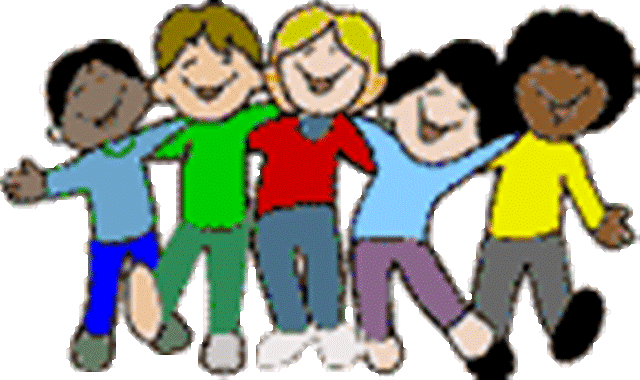 Tasks to be completed over the FORTNIGHT: Monday 10th February – Friday 21st February The tasks in bold print are the ESSENTIALS for the fortnight. CHOICES are strongly encouraged and all tasks should be signed off by a parent. Please send a box (or two!) of tissues to school with your child for our class to share.In Literacy, we are learning about Recounts. In Maths, we are learning about numbers, counting and place value. In Inquiry, we are learning about ourselves as learners. In Religion we are learning about our Catholic Identity.ReadingChoose a favourite picture story book to share with your child. Before reading, discuss what can be seen on the front cover. Do a picture walk of the book before reading it. Encourage your child to ‘read the pictures’ and create their own story based on the pictures. Read the book and discuss the differences in the story by comparing the text and the story your child created.Parent signature:Date:  Writing In Writing, we are learning about retelling experiences. Help your child write a recount in their home learning book about their days at school.

Parent signature:Date:  Maths
In Maths, we are learning about numbers through counting and place value. We are also practising to write our numbers correctly. 
Encourage your child to practise writing numbers correctly by focusing on the directions outlined on the number tracing sheet provided. 

Parent signature:Date:  InquiryIn Inquiry, we are learning about ourselves - in particular our wellbeing. For our very first Inquiry home learning task, have a bit of fun and see if you can solve this riddle with your child and discuss what strategies you used to help you solve it:“What has a face, two hands, but no arms or legs?”Parent signature:Date:  